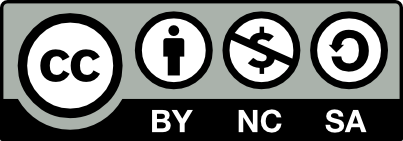 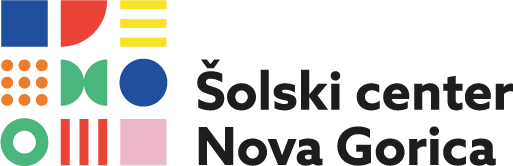 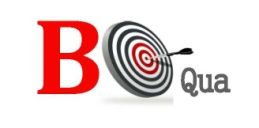 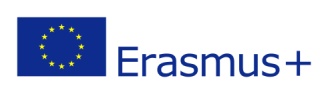 Selection of teaching and learning materials – module »Vocational orientation in the commercial sector« - Unit A3 – Part 39/III Instructions for role playingROLE: Try not to communicate!ROLE: Communicate with your partner!ROLE: Try not to communicate!ROLE: Communicate with your partner!ROLE: Try not to communicate!ROLE: Communicate with your partner!ROLE: Try not to communicate!ROLE: Communicate with your partner!ROLE: Try not to communicate!ROLE: Communicate with your partner!